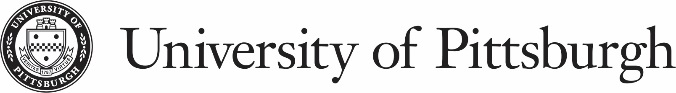 PROJECT INVESTIGATOR LIST AND CITI COI TRAINING TABLEThe Principal Investigator (PI) is responsible for determining who is an Investigator on this project and ensuring that all Investigators have completed COI training. This table is to be submitted to the Office of Research at the time of initial award and updates (personnel changes or new training completion dates) should be provided as they occur during the project. The undersigned confirms that the PI generated this list of investigators and the dates of completion are accurate. Completed by:  _________________________________________		Date: _____________________________(Signature)_________________________________________		EMAIL:  ___________________________(Print Name and title) Institution NumberI#Funding Proposal NumberFPFunding AgencyGrant/Contract NumberFull Project TitlePrincipal InvestigatorEmail (used in HSConnect)CITI COI Course Completion DateMM/DD/YYYYInvestigatorsEmail Address(Used in HSConnect)CITI COI Course Completion Date